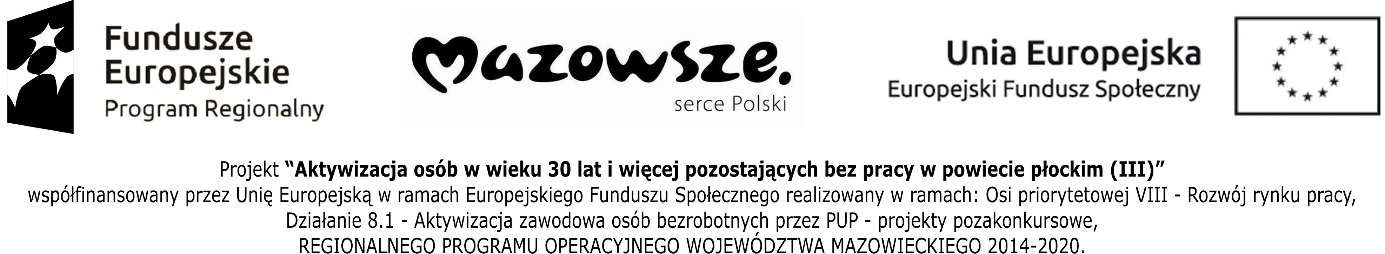                                                                                                          Płock, dn. ………………….									            Miejscowość, dataDane wnioskodawcyImię i nazwisko ………………………………………Adres …………………………………………………NIP …………………………………………………...OŚWIADCZENIE Oświadczam, że wydatki określone we wniosku o przyznanie bezrobotnemu jednorazowych środków z Funduszu Pracy na podjęcie działalności gospodarczej z dnia ………….. - punkt III –Kalkulacja kosztów związanych z podjęciem działalności gospodarczej oraz szczegółowa specyfikacja wydatków, nie podlegają, nie podlegały oraz nie będą podlegały podwójnemu rozliczeniu z innych środków publicznych. 	Świadomy odpowiedzialności karnej wynikającej z art. 297 Kodeksu karnego                     za podanie w niniejszym oświadczeniu nieprawdy, potwierdzam własnoręcznym podpisem prawdziwość danych zamieszczonych powyżej.								……………………….….								     data i podpis uczestnika